 АДМИНИСТРАЦИЯ МУНИЦИПАЛЬНОГО ОБРАЗОВАНИЯ "САРАПУЛЬСКИЙ РАЙОН"П О С Т А Н О В Л Е Н И Е 16 января 2013 года	           	 с. Сигаево	                   	    		№  12Об избирательных участках, участках референдума (с изменениями внесенными постановлением Администрации муниципального образования «Сарапульский район» от 21 июля 2014 года № 741, постановлением Администрации муниципального образования «Сарапульский район» от 24 июня 2016 года № 811, постановлением Администрации муниципального образования «Сарапульский район» 19 июня 2017 года № 679,  постановлением Администрации муниципального образования «Сарапульский район» 08 декабря 2017 года № 1383, с изменениями номеров телефонов январь 2018, постановлением Администрации муниципального образования «Сарапульский район» 20 июня 2018 года № 597)В соответствии со статьёй 19 Федерального Закона № 67-ФЗ «Об основных гарантиях избирательных прав  и права на участие в референдуме граждан Российской Федерации» Администрация муниципального образования «Сарапульский район» ПОСТАНОВЛЯЕТ:Образовать по согласованию  с  территориальной избирательной комиссией Сарапульского района на территории муниципального образования «Сарапульский район»  следующие избирательные участки, участки для проведения референдума: Избирательный участок № 27/01(число избирателей, участников референдума – 826, место нахождения участковой избирательной комиссии - МБОУ Нечкинская средняя общеобразовательная школа, с. Нечкино, ул. Юбилейная, д. 1, тел. 78-3-23; место нахождения помещения для голосования - с. Нечкино, ул. Юбилейная, д. 1, МБОУ Нечкинская средняя общеобразовательная школа, тел. 78-3-23В участок входит: село Нечкино.Избирательный участок № 27/02(число избирателей, участников референдума – 238, место нахождения участковой избирательной комиссии - здание Юрихинского сельского дома культуры - филиал МБУК «ЦСК Сарапульского района»: д. Юриха, ул. Комсомольская, д. 4, тел. 78-2-72; место нахождения помещения для голосования -  д. Юриха, ул. Комсомольская д. 4, Юрихинский сельский дом культуры филиал МБУК «ЦКС Сарапульского района», тел. 78-2-72).В участок входит: деревни Юриха и Горбуново.Избирательный участок № 27/03(число избирателей, участников референдума – 251, место нахождения участковой избирательной комиссии – здание МБОУ начальной общеобразовательной школы с.Лагуново: с. Лагуново, ул. Школьная, д. 1, тел. 72-2-23; место нахождения помещения для голосования - с. Лагуново, ул. Школьная, д. 1, МБОУ начальная общеобразовательная школа с.Лагуново, тел. 72-2-23).В участок входит: село Лагуново.Избирательный участок № 27/04(число избирателей, участников референдума – 609, место нахождения участковой избирательной комиссии - здание администрации МО «Дулесовское»: д. Дулесово, пер. Камский, д. 2, тел.74-3-25; место нахождения помещения для голосования -  д. Дулесово, пер. Камский д. 3, МБОУ Дулесовская основная общеобразовательная школа, тел. 74-3-23).В участок входит: деревни Дулесово и Макшаки.Избирательный участок № 27/05(число избирателей, участников референдума – 209, место нахождения участковой избирательной комиссии – здание   Яромасского Дома народного творчества - филиал МБУК и ЦРиТ «Высокий берег»: с. Яромаска, ул. Мира, д. 1 Б, тел. 74-3-85; место нахождения помещения для голосования -  с. Яромаска, ул. Мира, д. 1 Б, Яромасский Дом народного творчества - филиал МБУК и ЦРиТ «Высокий берег», тел. 74-3-85.В участок входит: село Яромаска, деревня Смолино.Избирательный участок № 27/06(число избирателей, участников референдума – 461, место нахождения участковой избирательной комиссии - здание администрации МО «Девятовское»: д. Девятово, ул. Азина, д. 41«а», тел.71-2-36; место нахождения помещения для голосования -  д. Девятово, пер. Школьный, д. 1, МБОУ Девятовская основная общеобразовательная школа, тел. 71-2-23).В участок входит:  деревни:  Девятово и Дикуши.Избирательный участок № 27/07(число избирателей, участников референдума – 322, место нахождения участковой избирательной комиссии – здание МБОУ Октябрьской основной общеобразовательной школы: с. Октябрьский, ул. Пастухова, д. 1, тел. 25-6-94; место нахождения помещения для голосования - с. Октябрьский, ул. Пастухова, д. 1, МБОУ Октябрьская основная общеобразовательная школа, тел. 25-6-94).В участок входит: село Октябрьский, станция Ужуиха.Избирательный участок № 27/08(число избирателей, участников референдума – 1943, место нахождения участковой избирательной комиссии - Уральский сельский культурный центр – филиал МБУК «ЦКС Сарапульского района», с. Уральский ул. Соскова, д. 1,  тел. 75-1-26; место нахождения помещения для голосования - Уральский сельский культурный центр – филиал МБУК «ЦКС Сарапульского района», с. Уральский, ул. Соскова, д. 1 тел. 75-1-26.В участок входит: село Уральский, Паркачево, деревни: Петровка, Елькино,  Ожгихино, Первомайский, Верхний и Нижний Бугрыш,  ж/д казарма , ж/д Казарма .Избирательный участок № 27/09(число избирателей, участников референдума – 961, место нахождения участковой избирательной комиссии - здание администрации МО «Шевыряловское», с. Шевырялово, ул. Первомайская, д. 50, тел. (34147) 79-134;  место нахождения помещения для голосования - МБОУ Шевыряловская основная общеобразовательная школа имени Д.В. Русинова, с. Шевырялово, ул. Первомайская, д. 54, тел. 79-1-20.В участок входит: село Шевырялово, деревни: Антипино и Отуниха,  ж/д казарма Избирательный участок № 27/10(число избирателей, участников референдума – 1746, место нахождения участковой избирательной комиссии – здание Сельского культурного центра «Северный» - филиал МБУК «ЦКС Сарапульского района»,  с. Северный, ул. Октябрьская,  д. 6 А, тел. 49-5-52;  место нахождения помещения для голосования – с. Северный, ул. Октябрьская, д. 6 А, Сельский культурный центр «Северный» - филиал МБУК «ЦКС Сарапульского района», тел. 49-5-52).В участок входит:  село Северный, деревня Пастухово.Избирательный участок № 27/11(число избирателей, участников референдума – 1410, место нахождения участковой избирательной комиссии - здание администрации МО «Кигбаевское»: с. Кигбаево, ул. Совхозная, д. 1 «а»,  тел.73-1-25; место нахождения помещения для голосования - с. Кигбаево, ул. Совхозная, д. 76, МБОУ Кигбаевская средняя общеобразовательная школа, тел. 73-1-17).        	В участок входит: село Кигбаево, деревни: Глухово, Сергеево, Рябиновка и Митрошино.Избирательный участок № 27/12(число избирателей, участников референдума – 154, место нахождения участковой избирательной комиссии - здание Выездинского Дома народного творчества – филиал МБУК и ЦРиТ «Высокий берег»: с. Выезд, ул. Центральная, д. 25, тел.76-2-53; место нахождения помещения для голосования - с. Выезд, ул. Центральная, д. 25, Выездинский Дом народного творчества – филиал МБУК и ЦРиТ «Высокий берег», тел. 76-2-53).В участок входит: село Выезд.Избирательный участок № 27/13(число избирателей, участников референдума – 403, место нахождения участковой избирательной комиссии - здание администрации МО «Юринское»: д. Юрино, ул. Советская, д. 18, тел.76-2-25; место нахождения помещения для голосования - д. Юрино, ул. Советская, д.1, МБОУ Юринская основная общеобразовательная школа, тел. 76-2-23).В участок входит: деревня Юрино.Избирательный участок № 27/14(число избирателей, участников референдума – 189, место нахождения участковой избирательной комиссии - здание МБДОУ детского сада д. Пентеги, ул. Молодежная, д. 2, тел. 77-1-97; место нахождения помещения для голосования - д. Пентеги, ул. Молодежная, д. 2, МБДОУ детский сад д. Пентеги,  тел. 77-1-97).В участок входит: деревни: Пентеги, Новые Макшаки, Керкмасский кордон, с. Чекалка.Избирательный участок № 27/15(число избирателей, участников референдума – 525, место нахождения участковой избирательной комиссии - здание МБОУ Шадринской средней общеобразовательной школы, ул. Школьная, д. 4, тел.77-1-23; место нахождения помещения для голосования - д. Шадрино, ул. Школьная, д. 4, МБОУ Шадринская средняя общеобразовательная школа, тел. 77-1-23).В участок входит: деревня: Шадрино.Избирательный участок № 27/16(число избирателей, участников референдума – 1110, место нахождения участковой избирательной комиссии - Мостовинский сельский культурный центр филиал МБУК «ЦКС Сарапульского района» с. Мостовое, ул. Платова д. 1 «б», тел. 70-2-65, место нахождения помещения для голосования – с. Мостовое, ул. Платова д. 1 «б», Мостовинский сельский культурный центр филиал МБУК «ЦКС Сарапульского района», тел. 70-2-65)..В участок входит:  село Мостовое, деревни Заборье, Старая БисаркаИзбирательный участок № 27/17(число избирателей, участников референдума – 546, место нахождения участковой избирательной комиссии - здание МБОУ начальной общеобразовательной школы д. Оленье Болото, ул. Сиреневая, д. 2 А, тел. 73-3-67; место нахождения  помещения  для  голосования – д. Оленье Болото, ул. Сиреневая, д. 2 А, здание МБОУ начальная общеобразовательная школа д. Оленье Болото, тел. 73-3-67).В участок входит:  деревни Оленье Болото, Лысово и Степной.Избирательный участок № 27/18(число избирателей, участников референдума – 724, место нахождения участковой избирательной комиссии - здание администрации МО Мазунино, с. Мазунино, ул. Ленина, д. 47, тел. 70-1-25; место нахождения помещения для голосования – с. Мазунино, ул. Ленина, д. 45, МКОУ Мазунинская средняя общеобразовательная школа, тел. 70-1-23).В участок входит:  село Мазунино, деревня Межная.Избирательный участок № 27/19(число избирателей, участников референдума – 799, место нахождения участковой избирательной комиссии – здание администрации МО «Тарасовское», с. Тарасово, ул. Почтовая, д. 21, тел. 70-5-17, место нахождения помещения для голосования – с. Тарасово, ул. Школьная, д. 8, МБОУ Тарасовская основная общеобразовательная школа, тел. 70-5-23).В участок входит:  село ТарасовоИзбирательный участок № 27/20(число избирателей, участников референдума – 513, место нахождения участковой избирательной комиссии - МБОУ Соколовская основная общеобразовательная школа, д. Соколовка, ул. Школьная, д. 12, тел. 70-3-23; место нахождения помещения для голосования – МБОУ Соколовская основная общеобразовательная школа, д. Соколовка, ул. Школьная, д. 12, тел. 70-3-23.В участок входит:  деревня Соколовка.Избирательный участок № 27/21(число избирателей, участников референдума – 630, место нахождения участковой избирательной комиссии - здание Усть-Сарапульского сельского дома культуры - филиал МБУК «ЦКС Сарапульского района»: ул. Вечтомова, д. 37 «а»,  тел. 74-2-42; место нахождения помещения для голосования - д. Усть-Сарапулка, ул. Вечтомова, д. 60, МБОУ Усть-Сарапульская основная общеобразовательная школа им. В.И. Агашина, тел. 74-2-23)В участок входит:  деревни: Усть - Сарапулка, Лубянки и Непряха, Дачный массив «Лубянка»Избирательный участок № 27/22(число избирателей, участников референдума -1374, место нахождения участковой избирательной комиссии - здание СОК «Факел»: с. Сигаево, ул. Трудовая, д. 9, тел.  2-55-56, 2-55-30;  место нахождения помещения для голосования – с. Сигаево, ул. Трудовая, д. 9, СОК «Факел», тел.  2-55-56, 2-55-30). В участок входит:  село Сигаево, улицы: Трудовая, дома с № 1-7, 50 лет Победы,    Садовая, Уральская, Свободы, Молодежная.Избирательный участок № 27/23(число избирателей, участников референдума – 1185, место нахождения участковой избирательной комиссии - здание МБОУ Сигаевской средней общеобразовательной школы: с. Сигаево, ул. Советская, д. 58, тел. 25-0-64; место нахождения помещения для голосования – с. Сигаево, ул. Советская, д. 58, МБОУ Сигаевская средняя общеобразовательная школа, тел. 25-0-64).В участок входит:  село Сигаево, улицы: Трудовая, дома № 17, 18, 21, 22, 24, 58, 62;  Советская, дома  № 1, 1А, 1Б, 2, 3А, 4, 5, 6, 7, 8, 9, 10, 11, 12, 13, 14, 15, 16, 17, 18,  18А,19, 20, 22, 25, 26, 27, 28, 29, 29А, 30 А, 31, 31А, 33, 35, 36, 38, 39, 40, 42, 43, 44А, 44Б, 47, 49, 58, 60, 61, 62, 63, 64, 65, 66, 67, 68, 70, 71А, 72, 73, 74, 74А, 75, 75А, 76, 77, 77А, 78, 79, 80, 81, 81А, 82, 83, 84, 85, 86, 87, 88, 89, 91, 94, 102, 104, 106, 108, 110, 112, 114, 116, 118, 122, 126, 128, 130.Избирательный участок № 27/24(число избирателей, участников референдума – 382, место нахождения участковой избирательной комиссии - здание МБДОУ детского сада д. Костино: д. Костино, ул. Полевая, д. 1 А, тел. 2-44-03; место нахождения помещения для голосования – д. Костино, ул. Полевая, д. 1 А, МБДОУ детский сад д. Костино, тел. 2-44-03).      	В участок входит: Костинский кордон, деревни: Костино, Борисово, Сыропятово и Мыльники, дачный массив «Мыльники».Избирательный участок № 27/25(число избирателей, участников референдума – 1087, место нахождения участковой избирательной комиссии -  административное здание Государственного унитарного дорожного предприятия: ул. Советская, д. 109, тел. 25-3-10; место нахождения помещения для голосования – с. Сигаево, ул. Советская, д. 109, административное здание Государственного унитарного дорожного предприятия, тел. 25-3-10.      	В участок входит: деревня Юшково, с. Сигаево улицы: Гагарина, Зевахина, Комарова, Комсомольская, Лесная, Луговая, Лермонтова дома  № 1, 2, 3, 4, 5, 6, 7, 8, 9, 10, 11, 12, 13, 14, 15, 16, 17, 18, Советская дома № 95, 97, 99, 99А, 101, 103, 105, 107, 111, 111А, 132, 142, 144, 148, 150.Избирательный участок № 27/26(число избирателей, участников референдума – 733, место нахождения участковой избирательной комиссии - здание МБУ ДО Центр «Потенциал»: с. Сигаево, ул. Советская, д. 69, тел.  2-43-63;  место нахождения помещения для голосования – с. Сигаево, ул. Советская, д. 69, МБУ ДО Центр «Потенциал», тел.  2-43-63).В участок входит: с. Сигаево, улицы: Советская,  дома 53, 55, 55А, 55Б, 57,   57 А, 57 Б, 57 В, 69; Лермонтова, дома № 20, 21, 23, 38, 40, 42, 44, 46, 48; 40 лет Победы, Коммунальная, Трудовая, дома № 11, 12, 13, 14, 15, 16. Глава Администрации 						А.И. Шарафутдинов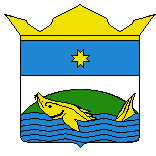 